Ιβήριδος 9, T.K. 54351 Θεσσαλονίκη, τηλ.: 2310 905164, fax: 2310 903721 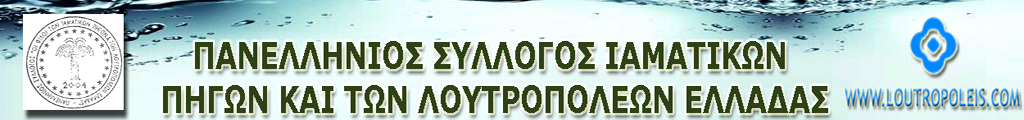 Email επικοινωνίας: anestis_anastasiadis@yahoo.gr, axmetaloulis@HYPERLINK "mailto:axmetalo@otenet.gr"gmail.coHYPERLINK "mailto:axmetalo@otenet.gr"HYPERLINK mailto:axmetalo@otenet.grm   HYPERLINK "mailto:axmetalo@otenet.gr" Ιστοσελίδα: wwwHYPERLINK "file:///C:/Users/ανεστισ/Desktop/www.loutropoleis.com".HYPERLINK "file:///C:/Users/ανεστισ/Desktop/www.loutropoleis.com"loutropoleisHYPERLINK "file:///C:/Users/ανεστισ/Desktop/www.loutropoleis.com".HYPERLINK "file:///C:/Users/ανεστισ/Desktop/www.loutropoleis.com"com Καταστατικό του συλλόγου στο site ΑΚΟΓΛΑΝ  ΠΑΝΑΓΙΩΤΗΣ  ΟΔΟΝΤΟΒΟΥΡΤΣΕΣ ΟΔΟΝΤΟΚΡΕΜΕΣ  ΠΡΟΣΦΟΡΑ  ΠΡΟΣ ΤΟΝ ΠΑΝΕΛΛΗΝΙΟ ΣΥΛΛΟΓΟ ΙΑΜΑΤΙΚΩΝ ΠΗΓΩΝ ΚΑΙ ΛΟΥΤΡΟΠΟΛΕΩΝ ΕΛΛΑΔΑΣ  ΠΟΥ ΕΙΜΑΙ ΜΕΛΟΣ ΤΟΥ Δ.Σ. ΚΑΙ ΑΠΟ ΤΑ ΙΔΡΗΤΙΚΑ ΜΕΛΗ ΤΟΥ ΣΥΛΛΟΓΟΥ ΠΡΟΣΦΕΡΟ ΣΧΕΤΙΚΑ ΜΕ ΤΗΝ ΧΡΟΝΙΑΤΙΚΗ ΜΑΣ ΕΚΔΗΛΩΣΗ  ΣΤΙΣ 10/2/2023 ΣΤΟ ΠΛΑΝΗΤΑΡΙΟ  ΘΕΡΜΗΣ 10 ΠΑΚΕΤΑ ΜΕ ΚΑΘΕ ΠΑΚΕΤΟ ΝΑ ΕΧΕΙ ΟΔΟΝΤΟΦΟΥΡΤΣΕΣ ΚΑΙ ΟΔΟΝΤΟΚΡΕΜΕΣ ΚΑΙ Ο ΚΑΘΕ ΛΑΧΝΟΣ ΚΕΡΔΙΖΕΙ ΕΝΑ ΠΑΚΕΤΟ  ΜΕ  ΑΡΚΕΤΗ  ΑΞΙΑΣ . ΚΑΛΗ ΕΠΙΤΥΧΕΙΑ ΣΤΗΝ ΕΚΔΗΛΩΣΗ ΜΑΣ .Ο ΠΡΟΕΔΡΟΣ ΤΟΥ ΣΥΛΛΟΓΟΥ                     Ο ΠΡΟΣΦΕΡΩΝ                                              ΠΑΝΑΓΙΩΤΗΣ ΑΚΟΚΛΑΝ ΑΝΕΣΤΗΣ ΑΝΑΣΤΑΣΙΑΔΗΣ                                               ΘΕΣΣΑΛΟΝΙΚΗ 16/1/2023 